FORMULARZ ZGŁOSZENIA PRZYKŁADU DOBREJ PRAKTYKINazwa szkoły/placówki, w której realizowane jest działanieNazwa szkoły/placówki, w której realizowane jest działanieNazwa szkoły/placówki, w której realizowane jest działanieSpecjalny Ośrodek Szkolno – Wychowawczy w NowogardzieSpecjalny Ośrodek Szkolno – Wychowawczy w NowogardzieSpecjalny Ośrodek Szkolno – Wychowawczy w NowogardzieSpecjalny Ośrodek Szkolno – Wychowawczy w NowogardzieSpecjalny Ośrodek Szkolno – Wychowawczy w NowogardzieSpecjalny Ośrodek Szkolno – Wychowawczy w NowogardzieImię i nazwisko dyrektora szkoły/placówkiImię i nazwisko dyrektora szkoły/placówkiImię i nazwisko dyrektora szkoły/placówkiJoanna WardzińskaJoanna WardzińskaJoanna WardzińskaJoanna WardzińskaJoanna WardzińskaJoanna WardzińskaAdres szkoły/placówkiAdres szkoły/placówkiAdres szkoły/placówkiul. Ks. J Poniatowskiego 17                                              72-200Nowogardul. Ks. J Poniatowskiego 17                                              72-200NowogardTel.                
91-39-20-108Tel.                
91-39-20-108Fax.            91-39-20-108e-mail: soswnowogard@op.plImię i nazwisko autora, koordynatora lub osoby odpowiedzialnej za realizację zadaniaImię i nazwisko autora, koordynatora lub osoby odpowiedzialnej za realizację zadaniaImię i nazwisko autora, koordynatora lub osoby odpowiedzialnej za realizację zadaniaMagdalena ŻywickaMarek WardzińskiAdam ŻywickiMagdalena ŻywickaMarek WardzińskiAdam ŻywickiMagdalena ŻywickaMarek WardzińskiAdam ŻywickiTel. 603 368 318Tel. 514 176 583Tel. 607 118 383Tel. 603 368 318Tel. 514 176 583Tel. 607 118 383Tel. 603 368 318Tel. 514 176 583Tel. 607 118 383Obszar (wybrany obszar zaznaczyć X)Obszar (wybrany obszar zaznaczyć X)Obszar (wybrany obszar zaznaczyć X)DydaktykaObszar (wybrany obszar zaznaczyć X)Obszar (wybrany obszar zaznaczyć X)Obszar (wybrany obszar zaznaczyć X)Profilaktyka i wychowanieXXXXXObszar (wybrany obszar zaznaczyć X)Obszar (wybrany obszar zaznaczyć X)Obszar (wybrany obszar zaznaczyć X)NadzórObszar (wybrany obszar zaznaczyć X)Obszar (wybrany obszar zaznaczyć X)Obszar (wybrany obszar zaznaczyć X)Inne Temat działaniaTydzień zajęć „Z komputerem za pan brat -  bezpieczeństwo cyfrowe”Tydzień zajęć „Z komputerem za pan brat -  bezpieczeństwo cyfrowe”Tydzień zajęć „Z komputerem za pan brat -  bezpieczeństwo cyfrowe”Tydzień zajęć „Z komputerem za pan brat -  bezpieczeństwo cyfrowe”Tydzień zajęć „Z komputerem za pan brat -  bezpieczeństwo cyfrowe”Tydzień zajęć „Z komputerem za pan brat -  bezpieczeństwo cyfrowe”Tydzień zajęć „Z komputerem za pan brat -  bezpieczeństwo cyfrowe”Tydzień zajęć „Z komputerem za pan brat -  bezpieczeństwo cyfrowe”Cel/celeInicjowanie i propagowanie działań na rzecz bezpiecznego Internetu wśród dzieci i młodzieży,Przypomnienie i utrwalenie zasad bezpieczeństwa w sieci,Kształtowanie prawidłowych zachowań i nawyków w sieci,Utrwalanie prawidłowych działań na rzecz bezpiecznego dostępu uczniów do zasobów Internetowych,Kształtowanie postaw pozytywnego wykorzystywania Internetu,Kształtowanie umiejętności uczenia się od innych przez wspólne działania w dbaniu o bezpieczeństwo cyfrowe,  Prezentacja filmów edukacyjnych  dla poszczególnych grup wiekowych, Zapoznanie rodziców, nauczycieli i wychowawców z bezpiecznym korzystaniem z zasobów Internetowych,Zaznajomienie rodziców, nauczycieli i wychowawców z problematyką bezpieczeństwa on-line oraz promocja pozytywnego wykorzystania Internetu.Inicjowanie i propagowanie działań na rzecz bezpiecznego Internetu wśród dzieci i młodzieży,Przypomnienie i utrwalenie zasad bezpieczeństwa w sieci,Kształtowanie prawidłowych zachowań i nawyków w sieci,Utrwalanie prawidłowych działań na rzecz bezpiecznego dostępu uczniów do zasobów Internetowych,Kształtowanie postaw pozytywnego wykorzystywania Internetu,Kształtowanie umiejętności uczenia się od innych przez wspólne działania w dbaniu o bezpieczeństwo cyfrowe,  Prezentacja filmów edukacyjnych  dla poszczególnych grup wiekowych, Zapoznanie rodziców, nauczycieli i wychowawców z bezpiecznym korzystaniem z zasobów Internetowych,Zaznajomienie rodziców, nauczycieli i wychowawców z problematyką bezpieczeństwa on-line oraz promocja pozytywnego wykorzystania Internetu.Inicjowanie i propagowanie działań na rzecz bezpiecznego Internetu wśród dzieci i młodzieży,Przypomnienie i utrwalenie zasad bezpieczeństwa w sieci,Kształtowanie prawidłowych zachowań i nawyków w sieci,Utrwalanie prawidłowych działań na rzecz bezpiecznego dostępu uczniów do zasobów Internetowych,Kształtowanie postaw pozytywnego wykorzystywania Internetu,Kształtowanie umiejętności uczenia się od innych przez wspólne działania w dbaniu o bezpieczeństwo cyfrowe,  Prezentacja filmów edukacyjnych  dla poszczególnych grup wiekowych, Zapoznanie rodziców, nauczycieli i wychowawców z bezpiecznym korzystaniem z zasobów Internetowych,Zaznajomienie rodziców, nauczycieli i wychowawców z problematyką bezpieczeństwa on-line oraz promocja pozytywnego wykorzystania Internetu.Inicjowanie i propagowanie działań na rzecz bezpiecznego Internetu wśród dzieci i młodzieży,Przypomnienie i utrwalenie zasad bezpieczeństwa w sieci,Kształtowanie prawidłowych zachowań i nawyków w sieci,Utrwalanie prawidłowych działań na rzecz bezpiecznego dostępu uczniów do zasobów Internetowych,Kształtowanie postaw pozytywnego wykorzystywania Internetu,Kształtowanie umiejętności uczenia się od innych przez wspólne działania w dbaniu o bezpieczeństwo cyfrowe,  Prezentacja filmów edukacyjnych  dla poszczególnych grup wiekowych, Zapoznanie rodziców, nauczycieli i wychowawców z bezpiecznym korzystaniem z zasobów Internetowych,Zaznajomienie rodziców, nauczycieli i wychowawców z problematyką bezpieczeństwa on-line oraz promocja pozytywnego wykorzystania Internetu.Inicjowanie i propagowanie działań na rzecz bezpiecznego Internetu wśród dzieci i młodzieży,Przypomnienie i utrwalenie zasad bezpieczeństwa w sieci,Kształtowanie prawidłowych zachowań i nawyków w sieci,Utrwalanie prawidłowych działań na rzecz bezpiecznego dostępu uczniów do zasobów Internetowych,Kształtowanie postaw pozytywnego wykorzystywania Internetu,Kształtowanie umiejętności uczenia się od innych przez wspólne działania w dbaniu o bezpieczeństwo cyfrowe,  Prezentacja filmów edukacyjnych  dla poszczególnych grup wiekowych, Zapoznanie rodziców, nauczycieli i wychowawców z bezpiecznym korzystaniem z zasobów Internetowych,Zaznajomienie rodziców, nauczycieli i wychowawców z problematyką bezpieczeństwa on-line oraz promocja pozytywnego wykorzystania Internetu.Inicjowanie i propagowanie działań na rzecz bezpiecznego Internetu wśród dzieci i młodzieży,Przypomnienie i utrwalenie zasad bezpieczeństwa w sieci,Kształtowanie prawidłowych zachowań i nawyków w sieci,Utrwalanie prawidłowych działań na rzecz bezpiecznego dostępu uczniów do zasobów Internetowych,Kształtowanie postaw pozytywnego wykorzystywania Internetu,Kształtowanie umiejętności uczenia się od innych przez wspólne działania w dbaniu o bezpieczeństwo cyfrowe,  Prezentacja filmów edukacyjnych  dla poszczególnych grup wiekowych, Zapoznanie rodziców, nauczycieli i wychowawców z bezpiecznym korzystaniem z zasobów Internetowych,Zaznajomienie rodziców, nauczycieli i wychowawców z problematyką bezpieczeństwa on-line oraz promocja pozytywnego wykorzystania Internetu.Inicjowanie i propagowanie działań na rzecz bezpiecznego Internetu wśród dzieci i młodzieży,Przypomnienie i utrwalenie zasad bezpieczeństwa w sieci,Kształtowanie prawidłowych zachowań i nawyków w sieci,Utrwalanie prawidłowych działań na rzecz bezpiecznego dostępu uczniów do zasobów Internetowych,Kształtowanie postaw pozytywnego wykorzystywania Internetu,Kształtowanie umiejętności uczenia się od innych przez wspólne działania w dbaniu o bezpieczeństwo cyfrowe,  Prezentacja filmów edukacyjnych  dla poszczególnych grup wiekowych, Zapoznanie rodziców, nauczycieli i wychowawców z bezpiecznym korzystaniem z zasobów Internetowych,Zaznajomienie rodziców, nauczycieli i wychowawców z problematyką bezpieczeństwa on-line oraz promocja pozytywnego wykorzystania Internetu.Inicjowanie i propagowanie działań na rzecz bezpiecznego Internetu wśród dzieci i młodzieży,Przypomnienie i utrwalenie zasad bezpieczeństwa w sieci,Kształtowanie prawidłowych zachowań i nawyków w sieci,Utrwalanie prawidłowych działań na rzecz bezpiecznego dostępu uczniów do zasobów Internetowych,Kształtowanie postaw pozytywnego wykorzystywania Internetu,Kształtowanie umiejętności uczenia się od innych przez wspólne działania w dbaniu o bezpieczeństwo cyfrowe,  Prezentacja filmów edukacyjnych  dla poszczególnych grup wiekowych, Zapoznanie rodziców, nauczycieli i wychowawców z bezpiecznym korzystaniem z zasobów Internetowych,Zaznajomienie rodziców, nauczycieli i wychowawców z problematyką bezpieczeństwa on-line oraz promocja pozytywnego wykorzystania Internetu.Opis Opis    Zgodnie z  harmonogramem uroczystości  i imprez szkolnych w dniu 6 lutego 2018 r. w Specjalnym Ośrodku Szkolno – Wychowawczym  w Nowogardzie odbył się po raz kolejny Dzień Bezpiecznego Internetu  pod tegorocznym hasłem: „Tworzymy kulturę szacunku w sieci”  i z tej okazji przeprowadziliśmy w tym dniu szereg projekcji filmów edukacyjnych związanych z bezpieczeństwem w Internecie. Poszczególne grupy wiekowe uczniów zapoznały się z Zasadami Bezpiecznego Internetu. Po obejrzeniu filmów edukacyjnych udostępnionych na stronie  http://www.saferinternet.pl/ , uczniowie omawiali poszczególne zachowania bohaterów. Każda grupa wiekowa, na podstawie obejrzanych materiałów, otrzymała zadania do wykonania na godzinie wychowawczej.W ramach tygodnia zajęć „Z komputerem za pan brat - bezpieczeństwo cyfrowe”  oprócz Dnia Bezpiecznego Internetu odbyło się kolejne spotkanie, tym razem w szkolnym internacie. Młodsze i starsze grupy obejrzały filmiki edukacyjne, po których nawiązała się dyskusja i rozmowy na temat bezpieczeństwa w sieci. Korzystając ze strony http://www.saferinternet.pl/ dzieci i młodzież obejrzały filmiki z serii: Owce w sieci i Plik i folder oraz filmy ze strony www.cyfrowobezpieczni.pl. Młodzież bardzo zaangażowała się w zadania, które zostały dobrane do odpowiedniej grupy wiekowej. Na początku stworzyliśmy za pomocą kłębka wełny sieć Internetową. Następnie wyjaśniliśmy pojęcie Internetu – ogólnoświatowej sieci komputerowej łączącej lokalne sieci. Z wyrazu Internet dzieci i młodzież stworzyły „Krzyżówkę imion”, ułożyły 10 zasad antyhejtu. Uczniowie rozwiązywali rebusy i krzyżówki z hasłami związanymi z komputerem i bezpieczeństwem w sieci. Młodsza grupa rozkodowała również ukryte hasła. Uczniowie poznali korzyści płynące z Internetu od Sieciaków natomiast od Sieciuchów dowiedzieli się jakie niebezpieczeństwa mogą istnieć w sieci . Wszyscy dowiedzieli się, zgodnie z hasłem tegorocznych obchodów Dnia Bezpiecznego Internetu, jak należy „Tworzyć kulturę szacunku w sieci”. Na zakończenie zajęć wspólnie przeczytaliśmy rymowankę o bezpiecznym Internecie oraz wiersz o komputerze.Wszystkie działania związane z tygodniem bezpiecznego Internetu „Z komputerem za pan brat – bezpieczeństwo cyfrowe” zostały podsumowane na godzinach wychowawczych. Uczniowie z wychowawcami rozwiązywali zadania:I grupa – szkoła podstawowa, klasy 1-3 – uczyła się wiersza o komputerze i rymowanki o bezpieczeństwie w sieciII grupa – szkoła podstawowa, klasy 4-5 – opisywała Co można robić w wolnym czasie, zamiast siedzieć przed komputerem. Pomysłów było bardzo dużo, uczniowie wymieniali takie formy spędzania wolnego czasu jak, grę 
w piłkę, jazdę na rowerze, spacerowanie.Drugie zadanie dla tej grupy, to pytanie - Jak dbać o swoje bezpieczeństwo w sieci?  Uczniowie opisywali, że: nie należy rozdawać swoich danych osobowych, nie podawać haseł innym osobom, zainstalować program antywirusowy.III grupa – szkoła podstawowa 6-7, gimnazjum - mieli za zadanie ułożyć rozsypankę składającą się z trzech zdań, 
o komputerze i Internecie oraz  rozkodowali zaszyfrowane hasła.IV grupa – Branżowa Szkoła I stopnia i Zasadnicza Szkoła Zawodowa – miały utrwalić poznane podczas spotkań 
10 zasad bezpiecznego Internetu. Uczniowie wymieniali m.in. co należy robić w sieci: zabezpieczać swój sprzęt komputerowy, telefon i tablet stosując hasła; szanować  siebie i innych w sieci; nie obrażać w sieci; szanować swój czas w sieci - zachować umiar w spędzaniu wolnego czasu w sieci; przestrzegać prawa, które w sieci też obowiązuje.I klasa Branżowej Szkoły I stopnia dodatkowo wzięła udział w dyskusji na temat bezpieczeństwa w Internecie 
i wspólnie z opiekunami wypracowała 10 zasad bezpiecznego Internetu.Młodzież z II i III klasy Zasadniczej Szkoły Zawodowej miała do przejścia 4 misje, które skończyły się pomyślnym rozwiązaniem haseł:- Nie hejtuj, bądź przyjacielem.- Nie obrażam w sieci.- Sieciaki przypominają: nie bądź hejterem.- Szanuj innych w sieci.Na koniec naszych działań w ramach tygodnia zajęć „Z komputerem za pan brat – bezpieczeństwo cyfrowe” rozdawaliśmy ulotki i broszurki dla rodziców – 10 rad bezpiecznego Internetu i  Stop cyberprzemocy!Uczniowie również otrzymali ulotki jak bezpiecznie surfować po Internecie.Inicjatywa została zgłoszona na stronie www.dbi.pl Informacje o wszystkich działaniach wraz ze zdjęciami zostały umieszczona na stronie Internetowej Powiatu Goleniowskiego http://www.powiat-goleniowski.pl/ oraz na stronie Internetowej Specjalnego Ośrodka Szkolno – Wychowawczego w Nowogardzie https://soswnowogard.edupage.org/      Zgodnie z  harmonogramem uroczystości  i imprez szkolnych w dniu 6 lutego 2018 r. w Specjalnym Ośrodku Szkolno – Wychowawczym  w Nowogardzie odbył się po raz kolejny Dzień Bezpiecznego Internetu  pod tegorocznym hasłem: „Tworzymy kulturę szacunku w sieci”  i z tej okazji przeprowadziliśmy w tym dniu szereg projekcji filmów edukacyjnych związanych z bezpieczeństwem w Internecie. Poszczególne grupy wiekowe uczniów zapoznały się z Zasadami Bezpiecznego Internetu. Po obejrzeniu filmów edukacyjnych udostępnionych na stronie  http://www.saferinternet.pl/ , uczniowie omawiali poszczególne zachowania bohaterów. Każda grupa wiekowa, na podstawie obejrzanych materiałów, otrzymała zadania do wykonania na godzinie wychowawczej.W ramach tygodnia zajęć „Z komputerem za pan brat - bezpieczeństwo cyfrowe”  oprócz Dnia Bezpiecznego Internetu odbyło się kolejne spotkanie, tym razem w szkolnym internacie. Młodsze i starsze grupy obejrzały filmiki edukacyjne, po których nawiązała się dyskusja i rozmowy na temat bezpieczeństwa w sieci. Korzystając ze strony http://www.saferinternet.pl/ dzieci i młodzież obejrzały filmiki z serii: Owce w sieci i Plik i folder oraz filmy ze strony www.cyfrowobezpieczni.pl. Młodzież bardzo zaangażowała się w zadania, które zostały dobrane do odpowiedniej grupy wiekowej. Na początku stworzyliśmy za pomocą kłębka wełny sieć Internetową. Następnie wyjaśniliśmy pojęcie Internetu – ogólnoświatowej sieci komputerowej łączącej lokalne sieci. Z wyrazu Internet dzieci i młodzież stworzyły „Krzyżówkę imion”, ułożyły 10 zasad antyhejtu. Uczniowie rozwiązywali rebusy i krzyżówki z hasłami związanymi z komputerem i bezpieczeństwem w sieci. Młodsza grupa rozkodowała również ukryte hasła. Uczniowie poznali korzyści płynące z Internetu od Sieciaków natomiast od Sieciuchów dowiedzieli się jakie niebezpieczeństwa mogą istnieć w sieci . Wszyscy dowiedzieli się, zgodnie z hasłem tegorocznych obchodów Dnia Bezpiecznego Internetu, jak należy „Tworzyć kulturę szacunku w sieci”. Na zakończenie zajęć wspólnie przeczytaliśmy rymowankę o bezpiecznym Internecie oraz wiersz o komputerze.Wszystkie działania związane z tygodniem bezpiecznego Internetu „Z komputerem za pan brat – bezpieczeństwo cyfrowe” zostały podsumowane na godzinach wychowawczych. Uczniowie z wychowawcami rozwiązywali zadania:I grupa – szkoła podstawowa, klasy 1-3 – uczyła się wiersza o komputerze i rymowanki o bezpieczeństwie w sieciII grupa – szkoła podstawowa, klasy 4-5 – opisywała Co można robić w wolnym czasie, zamiast siedzieć przed komputerem. Pomysłów było bardzo dużo, uczniowie wymieniali takie formy spędzania wolnego czasu jak, grę 
w piłkę, jazdę na rowerze, spacerowanie.Drugie zadanie dla tej grupy, to pytanie - Jak dbać o swoje bezpieczeństwo w sieci?  Uczniowie opisywali, że: nie należy rozdawać swoich danych osobowych, nie podawać haseł innym osobom, zainstalować program antywirusowy.III grupa – szkoła podstawowa 6-7, gimnazjum - mieli za zadanie ułożyć rozsypankę składającą się z trzech zdań, 
o komputerze i Internecie oraz  rozkodowali zaszyfrowane hasła.IV grupa – Branżowa Szkoła I stopnia i Zasadnicza Szkoła Zawodowa – miały utrwalić poznane podczas spotkań 
10 zasad bezpiecznego Internetu. Uczniowie wymieniali m.in. co należy robić w sieci: zabezpieczać swój sprzęt komputerowy, telefon i tablet stosując hasła; szanować  siebie i innych w sieci; nie obrażać w sieci; szanować swój czas w sieci - zachować umiar w spędzaniu wolnego czasu w sieci; przestrzegać prawa, które w sieci też obowiązuje.I klasa Branżowej Szkoły I stopnia dodatkowo wzięła udział w dyskusji na temat bezpieczeństwa w Internecie 
i wspólnie z opiekunami wypracowała 10 zasad bezpiecznego Internetu.Młodzież z II i III klasy Zasadniczej Szkoły Zawodowej miała do przejścia 4 misje, które skończyły się pomyślnym rozwiązaniem haseł:- Nie hejtuj, bądź przyjacielem.- Nie obrażam w sieci.- Sieciaki przypominają: nie bądź hejterem.- Szanuj innych w sieci.Na koniec naszych działań w ramach tygodnia zajęć „Z komputerem za pan brat – bezpieczeństwo cyfrowe” rozdawaliśmy ulotki i broszurki dla rodziców – 10 rad bezpiecznego Internetu i  Stop cyberprzemocy!Uczniowie również otrzymali ulotki jak bezpiecznie surfować po Internecie.Inicjatywa została zgłoszona na stronie www.dbi.pl Informacje o wszystkich działaniach wraz ze zdjęciami zostały umieszczona na stronie Internetowej Powiatu Goleniowskiego http://www.powiat-goleniowski.pl/ oraz na stronie Internetowej Specjalnego Ośrodka Szkolno – Wychowawczego w Nowogardzie https://soswnowogard.edupage.org/      Zgodnie z  harmonogramem uroczystości  i imprez szkolnych w dniu 6 lutego 2018 r. w Specjalnym Ośrodku Szkolno – Wychowawczym  w Nowogardzie odbył się po raz kolejny Dzień Bezpiecznego Internetu  pod tegorocznym hasłem: „Tworzymy kulturę szacunku w sieci”  i z tej okazji przeprowadziliśmy w tym dniu szereg projekcji filmów edukacyjnych związanych z bezpieczeństwem w Internecie. Poszczególne grupy wiekowe uczniów zapoznały się z Zasadami Bezpiecznego Internetu. Po obejrzeniu filmów edukacyjnych udostępnionych na stronie  http://www.saferinternet.pl/ , uczniowie omawiali poszczególne zachowania bohaterów. Każda grupa wiekowa, na podstawie obejrzanych materiałów, otrzymała zadania do wykonania na godzinie wychowawczej.W ramach tygodnia zajęć „Z komputerem za pan brat - bezpieczeństwo cyfrowe”  oprócz Dnia Bezpiecznego Internetu odbyło się kolejne spotkanie, tym razem w szkolnym internacie. Młodsze i starsze grupy obejrzały filmiki edukacyjne, po których nawiązała się dyskusja i rozmowy na temat bezpieczeństwa w sieci. Korzystając ze strony http://www.saferinternet.pl/ dzieci i młodzież obejrzały filmiki z serii: Owce w sieci i Plik i folder oraz filmy ze strony www.cyfrowobezpieczni.pl. Młodzież bardzo zaangażowała się w zadania, które zostały dobrane do odpowiedniej grupy wiekowej. Na początku stworzyliśmy za pomocą kłębka wełny sieć Internetową. Następnie wyjaśniliśmy pojęcie Internetu – ogólnoświatowej sieci komputerowej łączącej lokalne sieci. Z wyrazu Internet dzieci i młodzież stworzyły „Krzyżówkę imion”, ułożyły 10 zasad antyhejtu. Uczniowie rozwiązywali rebusy i krzyżówki z hasłami związanymi z komputerem i bezpieczeństwem w sieci. Młodsza grupa rozkodowała również ukryte hasła. Uczniowie poznali korzyści płynące z Internetu od Sieciaków natomiast od Sieciuchów dowiedzieli się jakie niebezpieczeństwa mogą istnieć w sieci . Wszyscy dowiedzieli się, zgodnie z hasłem tegorocznych obchodów Dnia Bezpiecznego Internetu, jak należy „Tworzyć kulturę szacunku w sieci”. Na zakończenie zajęć wspólnie przeczytaliśmy rymowankę o bezpiecznym Internecie oraz wiersz o komputerze.Wszystkie działania związane z tygodniem bezpiecznego Internetu „Z komputerem za pan brat – bezpieczeństwo cyfrowe” zostały podsumowane na godzinach wychowawczych. Uczniowie z wychowawcami rozwiązywali zadania:I grupa – szkoła podstawowa, klasy 1-3 – uczyła się wiersza o komputerze i rymowanki o bezpieczeństwie w sieciII grupa – szkoła podstawowa, klasy 4-5 – opisywała Co można robić w wolnym czasie, zamiast siedzieć przed komputerem. Pomysłów było bardzo dużo, uczniowie wymieniali takie formy spędzania wolnego czasu jak, grę 
w piłkę, jazdę na rowerze, spacerowanie.Drugie zadanie dla tej grupy, to pytanie - Jak dbać o swoje bezpieczeństwo w sieci?  Uczniowie opisywali, że: nie należy rozdawać swoich danych osobowych, nie podawać haseł innym osobom, zainstalować program antywirusowy.III grupa – szkoła podstawowa 6-7, gimnazjum - mieli za zadanie ułożyć rozsypankę składającą się z trzech zdań, 
o komputerze i Internecie oraz  rozkodowali zaszyfrowane hasła.IV grupa – Branżowa Szkoła I stopnia i Zasadnicza Szkoła Zawodowa – miały utrwalić poznane podczas spotkań 
10 zasad bezpiecznego Internetu. Uczniowie wymieniali m.in. co należy robić w sieci: zabezpieczać swój sprzęt komputerowy, telefon i tablet stosując hasła; szanować  siebie i innych w sieci; nie obrażać w sieci; szanować swój czas w sieci - zachować umiar w spędzaniu wolnego czasu w sieci; przestrzegać prawa, które w sieci też obowiązuje.I klasa Branżowej Szkoły I stopnia dodatkowo wzięła udział w dyskusji na temat bezpieczeństwa w Internecie 
i wspólnie z opiekunami wypracowała 10 zasad bezpiecznego Internetu.Młodzież z II i III klasy Zasadniczej Szkoły Zawodowej miała do przejścia 4 misje, które skończyły się pomyślnym rozwiązaniem haseł:- Nie hejtuj, bądź przyjacielem.- Nie obrażam w sieci.- Sieciaki przypominają: nie bądź hejterem.- Szanuj innych w sieci.Na koniec naszych działań w ramach tygodnia zajęć „Z komputerem za pan brat – bezpieczeństwo cyfrowe” rozdawaliśmy ulotki i broszurki dla rodziców – 10 rad bezpiecznego Internetu i  Stop cyberprzemocy!Uczniowie również otrzymali ulotki jak bezpiecznie surfować po Internecie.Inicjatywa została zgłoszona na stronie www.dbi.pl Informacje o wszystkich działaniach wraz ze zdjęciami zostały umieszczona na stronie Internetowej Powiatu Goleniowskiego http://www.powiat-goleniowski.pl/ oraz na stronie Internetowej Specjalnego Ośrodka Szkolno – Wychowawczego w Nowogardzie https://soswnowogard.edupage.org/      Zgodnie z  harmonogramem uroczystości  i imprez szkolnych w dniu 6 lutego 2018 r. w Specjalnym Ośrodku Szkolno – Wychowawczym  w Nowogardzie odbył się po raz kolejny Dzień Bezpiecznego Internetu  pod tegorocznym hasłem: „Tworzymy kulturę szacunku w sieci”  i z tej okazji przeprowadziliśmy w tym dniu szereg projekcji filmów edukacyjnych związanych z bezpieczeństwem w Internecie. Poszczególne grupy wiekowe uczniów zapoznały się z Zasadami Bezpiecznego Internetu. Po obejrzeniu filmów edukacyjnych udostępnionych na stronie  http://www.saferinternet.pl/ , uczniowie omawiali poszczególne zachowania bohaterów. Każda grupa wiekowa, na podstawie obejrzanych materiałów, otrzymała zadania do wykonania na godzinie wychowawczej.W ramach tygodnia zajęć „Z komputerem za pan brat - bezpieczeństwo cyfrowe”  oprócz Dnia Bezpiecznego Internetu odbyło się kolejne spotkanie, tym razem w szkolnym internacie. Młodsze i starsze grupy obejrzały filmiki edukacyjne, po których nawiązała się dyskusja i rozmowy na temat bezpieczeństwa w sieci. Korzystając ze strony http://www.saferinternet.pl/ dzieci i młodzież obejrzały filmiki z serii: Owce w sieci i Plik i folder oraz filmy ze strony www.cyfrowobezpieczni.pl. Młodzież bardzo zaangażowała się w zadania, które zostały dobrane do odpowiedniej grupy wiekowej. Na początku stworzyliśmy za pomocą kłębka wełny sieć Internetową. Następnie wyjaśniliśmy pojęcie Internetu – ogólnoświatowej sieci komputerowej łączącej lokalne sieci. Z wyrazu Internet dzieci i młodzież stworzyły „Krzyżówkę imion”, ułożyły 10 zasad antyhejtu. Uczniowie rozwiązywali rebusy i krzyżówki z hasłami związanymi z komputerem i bezpieczeństwem w sieci. Młodsza grupa rozkodowała również ukryte hasła. Uczniowie poznali korzyści płynące z Internetu od Sieciaków natomiast od Sieciuchów dowiedzieli się jakie niebezpieczeństwa mogą istnieć w sieci . Wszyscy dowiedzieli się, zgodnie z hasłem tegorocznych obchodów Dnia Bezpiecznego Internetu, jak należy „Tworzyć kulturę szacunku w sieci”. Na zakończenie zajęć wspólnie przeczytaliśmy rymowankę o bezpiecznym Internecie oraz wiersz o komputerze.Wszystkie działania związane z tygodniem bezpiecznego Internetu „Z komputerem za pan brat – bezpieczeństwo cyfrowe” zostały podsumowane na godzinach wychowawczych. Uczniowie z wychowawcami rozwiązywali zadania:I grupa – szkoła podstawowa, klasy 1-3 – uczyła się wiersza o komputerze i rymowanki o bezpieczeństwie w sieciII grupa – szkoła podstawowa, klasy 4-5 – opisywała Co można robić w wolnym czasie, zamiast siedzieć przed komputerem. Pomysłów było bardzo dużo, uczniowie wymieniali takie formy spędzania wolnego czasu jak, grę 
w piłkę, jazdę na rowerze, spacerowanie.Drugie zadanie dla tej grupy, to pytanie - Jak dbać o swoje bezpieczeństwo w sieci?  Uczniowie opisywali, że: nie należy rozdawać swoich danych osobowych, nie podawać haseł innym osobom, zainstalować program antywirusowy.III grupa – szkoła podstawowa 6-7, gimnazjum - mieli za zadanie ułożyć rozsypankę składającą się z trzech zdań, 
o komputerze i Internecie oraz  rozkodowali zaszyfrowane hasła.IV grupa – Branżowa Szkoła I stopnia i Zasadnicza Szkoła Zawodowa – miały utrwalić poznane podczas spotkań 
10 zasad bezpiecznego Internetu. Uczniowie wymieniali m.in. co należy robić w sieci: zabezpieczać swój sprzęt komputerowy, telefon i tablet stosując hasła; szanować  siebie i innych w sieci; nie obrażać w sieci; szanować swój czas w sieci - zachować umiar w spędzaniu wolnego czasu w sieci; przestrzegać prawa, które w sieci też obowiązuje.I klasa Branżowej Szkoły I stopnia dodatkowo wzięła udział w dyskusji na temat bezpieczeństwa w Internecie 
i wspólnie z opiekunami wypracowała 10 zasad bezpiecznego Internetu.Młodzież z II i III klasy Zasadniczej Szkoły Zawodowej miała do przejścia 4 misje, które skończyły się pomyślnym rozwiązaniem haseł:- Nie hejtuj, bądź przyjacielem.- Nie obrażam w sieci.- Sieciaki przypominają: nie bądź hejterem.- Szanuj innych w sieci.Na koniec naszych działań w ramach tygodnia zajęć „Z komputerem za pan brat – bezpieczeństwo cyfrowe” rozdawaliśmy ulotki i broszurki dla rodziców – 10 rad bezpiecznego Internetu i  Stop cyberprzemocy!Uczniowie również otrzymali ulotki jak bezpiecznie surfować po Internecie.Inicjatywa została zgłoszona na stronie www.dbi.pl Informacje o wszystkich działaniach wraz ze zdjęciami zostały umieszczona na stronie Internetowej Powiatu Goleniowskiego http://www.powiat-goleniowski.pl/ oraz na stronie Internetowej Specjalnego Ośrodka Szkolno – Wychowawczego w Nowogardzie https://soswnowogard.edupage.org/      Zgodnie z  harmonogramem uroczystości  i imprez szkolnych w dniu 6 lutego 2018 r. w Specjalnym Ośrodku Szkolno – Wychowawczym  w Nowogardzie odbył się po raz kolejny Dzień Bezpiecznego Internetu  pod tegorocznym hasłem: „Tworzymy kulturę szacunku w sieci”  i z tej okazji przeprowadziliśmy w tym dniu szereg projekcji filmów edukacyjnych związanych z bezpieczeństwem w Internecie. Poszczególne grupy wiekowe uczniów zapoznały się z Zasadami Bezpiecznego Internetu. Po obejrzeniu filmów edukacyjnych udostępnionych na stronie  http://www.saferinternet.pl/ , uczniowie omawiali poszczególne zachowania bohaterów. Każda grupa wiekowa, na podstawie obejrzanych materiałów, otrzymała zadania do wykonania na godzinie wychowawczej.W ramach tygodnia zajęć „Z komputerem za pan brat - bezpieczeństwo cyfrowe”  oprócz Dnia Bezpiecznego Internetu odbyło się kolejne spotkanie, tym razem w szkolnym internacie. Młodsze i starsze grupy obejrzały filmiki edukacyjne, po których nawiązała się dyskusja i rozmowy na temat bezpieczeństwa w sieci. Korzystając ze strony http://www.saferinternet.pl/ dzieci i młodzież obejrzały filmiki z serii: Owce w sieci i Plik i folder oraz filmy ze strony www.cyfrowobezpieczni.pl. Młodzież bardzo zaangażowała się w zadania, które zostały dobrane do odpowiedniej grupy wiekowej. Na początku stworzyliśmy za pomocą kłębka wełny sieć Internetową. Następnie wyjaśniliśmy pojęcie Internetu – ogólnoświatowej sieci komputerowej łączącej lokalne sieci. Z wyrazu Internet dzieci i młodzież stworzyły „Krzyżówkę imion”, ułożyły 10 zasad antyhejtu. Uczniowie rozwiązywali rebusy i krzyżówki z hasłami związanymi z komputerem i bezpieczeństwem w sieci. Młodsza grupa rozkodowała również ukryte hasła. Uczniowie poznali korzyści płynące z Internetu od Sieciaków natomiast od Sieciuchów dowiedzieli się jakie niebezpieczeństwa mogą istnieć w sieci . Wszyscy dowiedzieli się, zgodnie z hasłem tegorocznych obchodów Dnia Bezpiecznego Internetu, jak należy „Tworzyć kulturę szacunku w sieci”. Na zakończenie zajęć wspólnie przeczytaliśmy rymowankę o bezpiecznym Internecie oraz wiersz o komputerze.Wszystkie działania związane z tygodniem bezpiecznego Internetu „Z komputerem za pan brat – bezpieczeństwo cyfrowe” zostały podsumowane na godzinach wychowawczych. Uczniowie z wychowawcami rozwiązywali zadania:I grupa – szkoła podstawowa, klasy 1-3 – uczyła się wiersza o komputerze i rymowanki o bezpieczeństwie w sieciII grupa – szkoła podstawowa, klasy 4-5 – opisywała Co można robić w wolnym czasie, zamiast siedzieć przed komputerem. Pomysłów było bardzo dużo, uczniowie wymieniali takie formy spędzania wolnego czasu jak, grę 
w piłkę, jazdę na rowerze, spacerowanie.Drugie zadanie dla tej grupy, to pytanie - Jak dbać o swoje bezpieczeństwo w sieci?  Uczniowie opisywali, że: nie należy rozdawać swoich danych osobowych, nie podawać haseł innym osobom, zainstalować program antywirusowy.III grupa – szkoła podstawowa 6-7, gimnazjum - mieli za zadanie ułożyć rozsypankę składającą się z trzech zdań, 
o komputerze i Internecie oraz  rozkodowali zaszyfrowane hasła.IV grupa – Branżowa Szkoła I stopnia i Zasadnicza Szkoła Zawodowa – miały utrwalić poznane podczas spotkań 
10 zasad bezpiecznego Internetu. Uczniowie wymieniali m.in. co należy robić w sieci: zabezpieczać swój sprzęt komputerowy, telefon i tablet stosując hasła; szanować  siebie i innych w sieci; nie obrażać w sieci; szanować swój czas w sieci - zachować umiar w spędzaniu wolnego czasu w sieci; przestrzegać prawa, które w sieci też obowiązuje.I klasa Branżowej Szkoły I stopnia dodatkowo wzięła udział w dyskusji na temat bezpieczeństwa w Internecie 
i wspólnie z opiekunami wypracowała 10 zasad bezpiecznego Internetu.Młodzież z II i III klasy Zasadniczej Szkoły Zawodowej miała do przejścia 4 misje, które skończyły się pomyślnym rozwiązaniem haseł:- Nie hejtuj, bądź przyjacielem.- Nie obrażam w sieci.- Sieciaki przypominają: nie bądź hejterem.- Szanuj innych w sieci.Na koniec naszych działań w ramach tygodnia zajęć „Z komputerem za pan brat – bezpieczeństwo cyfrowe” rozdawaliśmy ulotki i broszurki dla rodziców – 10 rad bezpiecznego Internetu i  Stop cyberprzemocy!Uczniowie również otrzymali ulotki jak bezpiecznie surfować po Internecie.Inicjatywa została zgłoszona na stronie www.dbi.pl Informacje o wszystkich działaniach wraz ze zdjęciami zostały umieszczona na stronie Internetowej Powiatu Goleniowskiego http://www.powiat-goleniowski.pl/ oraz na stronie Internetowej Specjalnego Ośrodka Szkolno – Wychowawczego w Nowogardzie https://soswnowogard.edupage.org/      Zgodnie z  harmonogramem uroczystości  i imprez szkolnych w dniu 6 lutego 2018 r. w Specjalnym Ośrodku Szkolno – Wychowawczym  w Nowogardzie odbył się po raz kolejny Dzień Bezpiecznego Internetu  pod tegorocznym hasłem: „Tworzymy kulturę szacunku w sieci”  i z tej okazji przeprowadziliśmy w tym dniu szereg projekcji filmów edukacyjnych związanych z bezpieczeństwem w Internecie. Poszczególne grupy wiekowe uczniów zapoznały się z Zasadami Bezpiecznego Internetu. Po obejrzeniu filmów edukacyjnych udostępnionych na stronie  http://www.saferinternet.pl/ , uczniowie omawiali poszczególne zachowania bohaterów. Każda grupa wiekowa, na podstawie obejrzanych materiałów, otrzymała zadania do wykonania na godzinie wychowawczej.W ramach tygodnia zajęć „Z komputerem za pan brat - bezpieczeństwo cyfrowe”  oprócz Dnia Bezpiecznego Internetu odbyło się kolejne spotkanie, tym razem w szkolnym internacie. Młodsze i starsze grupy obejrzały filmiki edukacyjne, po których nawiązała się dyskusja i rozmowy na temat bezpieczeństwa w sieci. Korzystając ze strony http://www.saferinternet.pl/ dzieci i młodzież obejrzały filmiki z serii: Owce w sieci i Plik i folder oraz filmy ze strony www.cyfrowobezpieczni.pl. Młodzież bardzo zaangażowała się w zadania, które zostały dobrane do odpowiedniej grupy wiekowej. Na początku stworzyliśmy za pomocą kłębka wełny sieć Internetową. Następnie wyjaśniliśmy pojęcie Internetu – ogólnoświatowej sieci komputerowej łączącej lokalne sieci. Z wyrazu Internet dzieci i młodzież stworzyły „Krzyżówkę imion”, ułożyły 10 zasad antyhejtu. Uczniowie rozwiązywali rebusy i krzyżówki z hasłami związanymi z komputerem i bezpieczeństwem w sieci. Młodsza grupa rozkodowała również ukryte hasła. Uczniowie poznali korzyści płynące z Internetu od Sieciaków natomiast od Sieciuchów dowiedzieli się jakie niebezpieczeństwa mogą istnieć w sieci . Wszyscy dowiedzieli się, zgodnie z hasłem tegorocznych obchodów Dnia Bezpiecznego Internetu, jak należy „Tworzyć kulturę szacunku w sieci”. Na zakończenie zajęć wspólnie przeczytaliśmy rymowankę o bezpiecznym Internecie oraz wiersz o komputerze.Wszystkie działania związane z tygodniem bezpiecznego Internetu „Z komputerem za pan brat – bezpieczeństwo cyfrowe” zostały podsumowane na godzinach wychowawczych. Uczniowie z wychowawcami rozwiązywali zadania:I grupa – szkoła podstawowa, klasy 1-3 – uczyła się wiersza o komputerze i rymowanki o bezpieczeństwie w sieciII grupa – szkoła podstawowa, klasy 4-5 – opisywała Co można robić w wolnym czasie, zamiast siedzieć przed komputerem. Pomysłów było bardzo dużo, uczniowie wymieniali takie formy spędzania wolnego czasu jak, grę 
w piłkę, jazdę na rowerze, spacerowanie.Drugie zadanie dla tej grupy, to pytanie - Jak dbać o swoje bezpieczeństwo w sieci?  Uczniowie opisywali, że: nie należy rozdawać swoich danych osobowych, nie podawać haseł innym osobom, zainstalować program antywirusowy.III grupa – szkoła podstawowa 6-7, gimnazjum - mieli za zadanie ułożyć rozsypankę składającą się z trzech zdań, 
o komputerze i Internecie oraz  rozkodowali zaszyfrowane hasła.IV grupa – Branżowa Szkoła I stopnia i Zasadnicza Szkoła Zawodowa – miały utrwalić poznane podczas spotkań 
10 zasad bezpiecznego Internetu. Uczniowie wymieniali m.in. co należy robić w sieci: zabezpieczać swój sprzęt komputerowy, telefon i tablet stosując hasła; szanować  siebie i innych w sieci; nie obrażać w sieci; szanować swój czas w sieci - zachować umiar w spędzaniu wolnego czasu w sieci; przestrzegać prawa, które w sieci też obowiązuje.I klasa Branżowej Szkoły I stopnia dodatkowo wzięła udział w dyskusji na temat bezpieczeństwa w Internecie 
i wspólnie z opiekunami wypracowała 10 zasad bezpiecznego Internetu.Młodzież z II i III klasy Zasadniczej Szkoły Zawodowej miała do przejścia 4 misje, które skończyły się pomyślnym rozwiązaniem haseł:- Nie hejtuj, bądź przyjacielem.- Nie obrażam w sieci.- Sieciaki przypominają: nie bądź hejterem.- Szanuj innych w sieci.Na koniec naszych działań w ramach tygodnia zajęć „Z komputerem za pan brat – bezpieczeństwo cyfrowe” rozdawaliśmy ulotki i broszurki dla rodziców – 10 rad bezpiecznego Internetu i  Stop cyberprzemocy!Uczniowie również otrzymali ulotki jak bezpiecznie surfować po Internecie.Inicjatywa została zgłoszona na stronie www.dbi.pl Informacje o wszystkich działaniach wraz ze zdjęciami zostały umieszczona na stronie Internetowej Powiatu Goleniowskiego http://www.powiat-goleniowski.pl/ oraz na stronie Internetowej Specjalnego Ośrodka Szkolno – Wychowawczego w Nowogardzie https://soswnowogard.edupage.org/      Zgodnie z  harmonogramem uroczystości  i imprez szkolnych w dniu 6 lutego 2018 r. w Specjalnym Ośrodku Szkolno – Wychowawczym  w Nowogardzie odbył się po raz kolejny Dzień Bezpiecznego Internetu  pod tegorocznym hasłem: „Tworzymy kulturę szacunku w sieci”  i z tej okazji przeprowadziliśmy w tym dniu szereg projekcji filmów edukacyjnych związanych z bezpieczeństwem w Internecie. Poszczególne grupy wiekowe uczniów zapoznały się z Zasadami Bezpiecznego Internetu. Po obejrzeniu filmów edukacyjnych udostępnionych na stronie  http://www.saferinternet.pl/ , uczniowie omawiali poszczególne zachowania bohaterów. Każda grupa wiekowa, na podstawie obejrzanych materiałów, otrzymała zadania do wykonania na godzinie wychowawczej.W ramach tygodnia zajęć „Z komputerem za pan brat - bezpieczeństwo cyfrowe”  oprócz Dnia Bezpiecznego Internetu odbyło się kolejne spotkanie, tym razem w szkolnym internacie. Młodsze i starsze grupy obejrzały filmiki edukacyjne, po których nawiązała się dyskusja i rozmowy na temat bezpieczeństwa w sieci. Korzystając ze strony http://www.saferinternet.pl/ dzieci i młodzież obejrzały filmiki z serii: Owce w sieci i Plik i folder oraz filmy ze strony www.cyfrowobezpieczni.pl. Młodzież bardzo zaangażowała się w zadania, które zostały dobrane do odpowiedniej grupy wiekowej. Na początku stworzyliśmy za pomocą kłębka wełny sieć Internetową. Następnie wyjaśniliśmy pojęcie Internetu – ogólnoświatowej sieci komputerowej łączącej lokalne sieci. Z wyrazu Internet dzieci i młodzież stworzyły „Krzyżówkę imion”, ułożyły 10 zasad antyhejtu. Uczniowie rozwiązywali rebusy i krzyżówki z hasłami związanymi z komputerem i bezpieczeństwem w sieci. Młodsza grupa rozkodowała również ukryte hasła. Uczniowie poznali korzyści płynące z Internetu od Sieciaków natomiast od Sieciuchów dowiedzieli się jakie niebezpieczeństwa mogą istnieć w sieci . Wszyscy dowiedzieli się, zgodnie z hasłem tegorocznych obchodów Dnia Bezpiecznego Internetu, jak należy „Tworzyć kulturę szacunku w sieci”. Na zakończenie zajęć wspólnie przeczytaliśmy rymowankę o bezpiecznym Internecie oraz wiersz o komputerze.Wszystkie działania związane z tygodniem bezpiecznego Internetu „Z komputerem za pan brat – bezpieczeństwo cyfrowe” zostały podsumowane na godzinach wychowawczych. Uczniowie z wychowawcami rozwiązywali zadania:I grupa – szkoła podstawowa, klasy 1-3 – uczyła się wiersza o komputerze i rymowanki o bezpieczeństwie w sieciII grupa – szkoła podstawowa, klasy 4-5 – opisywała Co można robić w wolnym czasie, zamiast siedzieć przed komputerem. Pomysłów było bardzo dużo, uczniowie wymieniali takie formy spędzania wolnego czasu jak, grę 
w piłkę, jazdę na rowerze, spacerowanie.Drugie zadanie dla tej grupy, to pytanie - Jak dbać o swoje bezpieczeństwo w sieci?  Uczniowie opisywali, że: nie należy rozdawać swoich danych osobowych, nie podawać haseł innym osobom, zainstalować program antywirusowy.III grupa – szkoła podstawowa 6-7, gimnazjum - mieli za zadanie ułożyć rozsypankę składającą się z trzech zdań, 
o komputerze i Internecie oraz  rozkodowali zaszyfrowane hasła.IV grupa – Branżowa Szkoła I stopnia i Zasadnicza Szkoła Zawodowa – miały utrwalić poznane podczas spotkań 
10 zasad bezpiecznego Internetu. Uczniowie wymieniali m.in. co należy robić w sieci: zabezpieczać swój sprzęt komputerowy, telefon i tablet stosując hasła; szanować  siebie i innych w sieci; nie obrażać w sieci; szanować swój czas w sieci - zachować umiar w spędzaniu wolnego czasu w sieci; przestrzegać prawa, które w sieci też obowiązuje.I klasa Branżowej Szkoły I stopnia dodatkowo wzięła udział w dyskusji na temat bezpieczeństwa w Internecie 
i wspólnie z opiekunami wypracowała 10 zasad bezpiecznego Internetu.Młodzież z II i III klasy Zasadniczej Szkoły Zawodowej miała do przejścia 4 misje, które skończyły się pomyślnym rozwiązaniem haseł:- Nie hejtuj, bądź przyjacielem.- Nie obrażam w sieci.- Sieciaki przypominają: nie bądź hejterem.- Szanuj innych w sieci.Na koniec naszych działań w ramach tygodnia zajęć „Z komputerem za pan brat – bezpieczeństwo cyfrowe” rozdawaliśmy ulotki i broszurki dla rodziców – 10 rad bezpiecznego Internetu i  Stop cyberprzemocy!Uczniowie również otrzymali ulotki jak bezpiecznie surfować po Internecie.Inicjatywa została zgłoszona na stronie www.dbi.pl Informacje o wszystkich działaniach wraz ze zdjęciami zostały umieszczona na stronie Internetowej Powiatu Goleniowskiego http://www.powiat-goleniowski.pl/ oraz na stronie Internetowej Specjalnego Ośrodka Szkolno – Wychowawczego w Nowogardzie https://soswnowogard.edupage.org/   Wykaz załącznikówWykaz załącznikówLinki do strony:Materiały edukacyjne, filmy edukacyjne, scenariusze zajęć oraz poradniki i broszury  udostępnione na stronie  http://www.saferinternet.pl/ Filmy edukacyjne z serii: Owce w sieci i Plik i folder, W sieci oraz filmy ze strony www.cyfrowobezpieczni.pl.Zdjęcia ze wszystkich spotkań: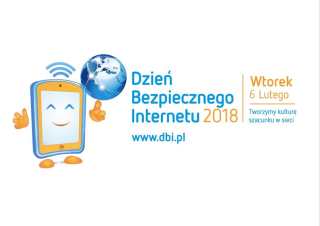 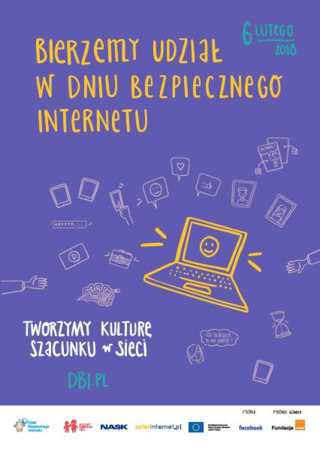 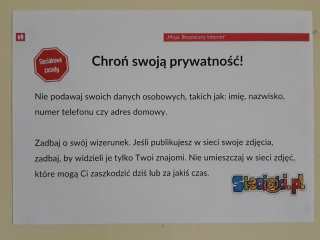 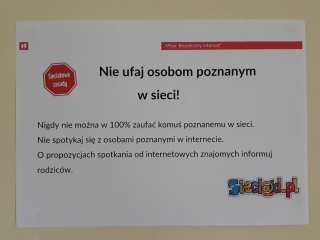 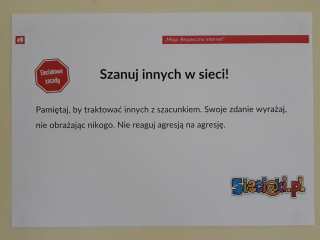 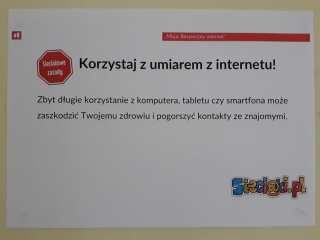 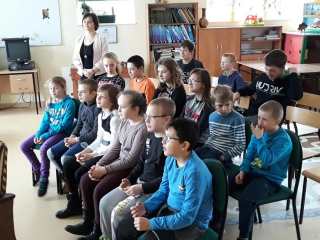 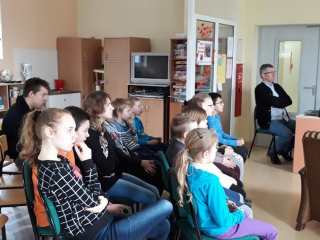 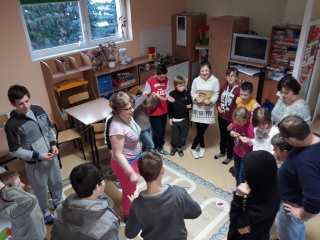 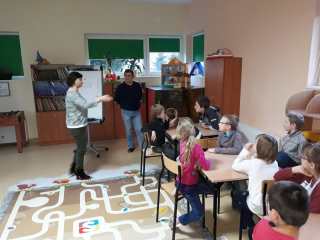 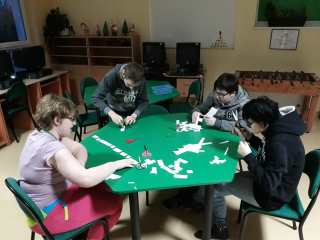 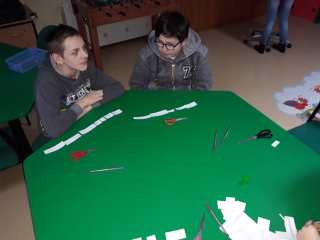 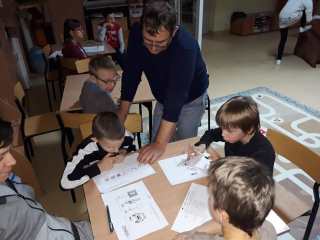 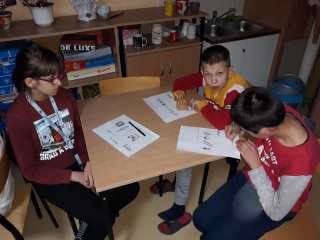 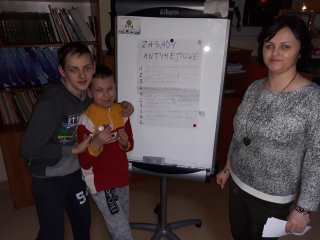 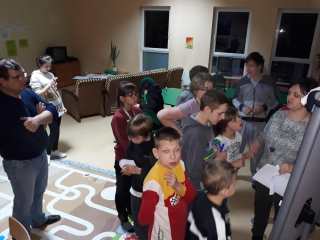 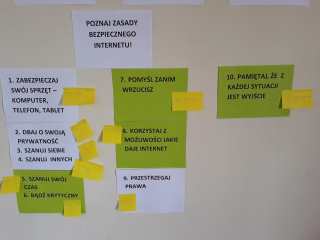 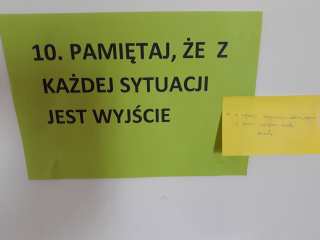 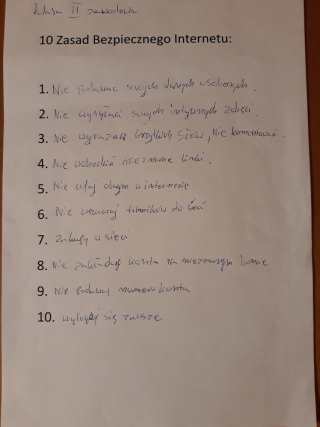 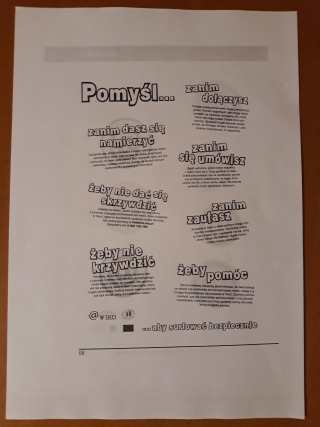 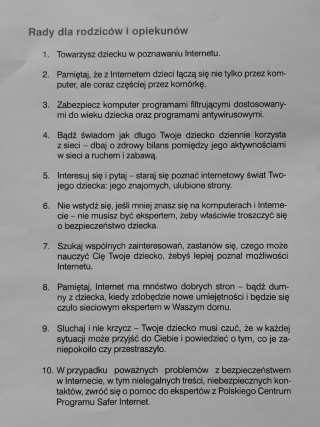 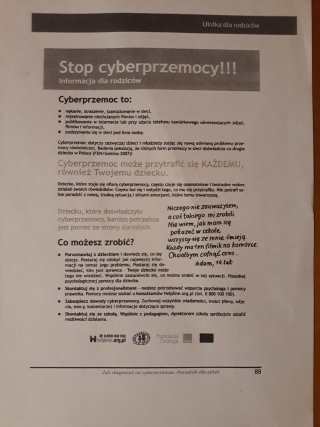 Linki do strony:Materiały edukacyjne, filmy edukacyjne, scenariusze zajęć oraz poradniki i broszury  udostępnione na stronie  http://www.saferinternet.pl/ Filmy edukacyjne z serii: Owce w sieci i Plik i folder, W sieci oraz filmy ze strony www.cyfrowobezpieczni.pl.Zdjęcia ze wszystkich spotkań:Linki do strony:Materiały edukacyjne, filmy edukacyjne, scenariusze zajęć oraz poradniki i broszury  udostępnione na stronie  http://www.saferinternet.pl/ Filmy edukacyjne z serii: Owce w sieci i Plik i folder, W sieci oraz filmy ze strony www.cyfrowobezpieczni.pl.Zdjęcia ze wszystkich spotkań:Linki do strony:Materiały edukacyjne, filmy edukacyjne, scenariusze zajęć oraz poradniki i broszury  udostępnione na stronie  http://www.saferinternet.pl/ Filmy edukacyjne z serii: Owce w sieci i Plik i folder, W sieci oraz filmy ze strony www.cyfrowobezpieczni.pl.Zdjęcia ze wszystkich spotkań:Linki do strony:Materiały edukacyjne, filmy edukacyjne, scenariusze zajęć oraz poradniki i broszury  udostępnione na stronie  http://www.saferinternet.pl/ Filmy edukacyjne z serii: Owce w sieci i Plik i folder, W sieci oraz filmy ze strony www.cyfrowobezpieczni.pl.Zdjęcia ze wszystkich spotkań:Linki do strony:Materiały edukacyjne, filmy edukacyjne, scenariusze zajęć oraz poradniki i broszury  udostępnione na stronie  http://www.saferinternet.pl/ Filmy edukacyjne z serii: Owce w sieci i Plik i folder, W sieci oraz filmy ze strony www.cyfrowobezpieczni.pl.Zdjęcia ze wszystkich spotkań:Linki do strony:Materiały edukacyjne, filmy edukacyjne, scenariusze zajęć oraz poradniki i broszury  udostępnione na stronie  http://www.saferinternet.pl/ Filmy edukacyjne z serii: Owce w sieci i Plik i folder, W sieci oraz filmy ze strony www.cyfrowobezpieczni.pl.Zdjęcia ze wszystkich spotkań:Wyrażam zgodę na przetwarzanie informacji zawartych w powyższym formularzu oraz opublikowanie przedstawionego przykładu dobrych praktyk na stronie Kuratorium Oświaty w SzczecinieWyrażam zgodę na przetwarzanie informacji zawartych w powyższym formularzu oraz opublikowanie przedstawionego przykładu dobrych praktyk na stronie Kuratorium Oświaty w SzczecinieWyrażam zgodę na przetwarzanie informacji zawartych w powyższym formularzu oraz opublikowanie przedstawionego przykładu dobrych praktyk na stronie Kuratorium Oświaty w SzczecinieWyrażam zgodę na przetwarzanie informacji zawartych w powyższym formularzu oraz opublikowanie przedstawionego przykładu dobrych praktyk na stronie Kuratorium Oświaty w SzczecinieWyrażam zgodę na przetwarzanie informacji zawartych w powyższym formularzu oraz opublikowanie przedstawionego przykładu dobrych praktyk na stronie Kuratorium Oświaty w SzczecinieWyrażam zgodę na przetwarzanie informacji zawartych w powyższym formularzu oraz opublikowanie przedstawionego przykładu dobrych praktyk na stronie Kuratorium Oświaty w SzczecinieWyrażam zgodę na przetwarzanie informacji zawartych w powyższym formularzu oraz opublikowanie przedstawionego przykładu dobrych praktyk na stronie Kuratorium Oświaty w SzczecinieWyrażam zgodę na przetwarzanie informacji zawartych w powyższym formularzu oraz opublikowanie przedstawionego przykładu dobrych praktyk na stronie Kuratorium Oświaty w SzczecinieWyrażam zgodę na przetwarzanie informacji zawartych w powyższym formularzu oraz opublikowanie przedstawionego przykładu dobrych praktyk na stronie Kuratorium Oświaty w Szczecinie                                                                                                                                                                              Autor: Magdalena ŻywickaNowogard, 26.02.2018r.                                                                                                                                       Dyrektor: Joanna Wardzińska ...................................................                                                                                                                        .........................................................              /miejscowość, data/                                                                                                                                         /imię i nazwisko autora lub dyrektora szkoły/                                                                                                                                                                                                      Autor: Magdalena ŻywickaNowogard, 26.02.2018r.                                                                                                                                       Dyrektor: Joanna Wardzińska ...................................................                                                                                                                        .........................................................              /miejscowość, data/                                                                                                                                         /imię i nazwisko autora lub dyrektora szkoły/                                                                                                                                                                                                      Autor: Magdalena ŻywickaNowogard, 26.02.2018r.                                                                                                                                       Dyrektor: Joanna Wardzińska ...................................................                                                                                                                        .........................................................              /miejscowość, data/                                                                                                                                         /imię i nazwisko autora lub dyrektora szkoły/                                                                                                                                                                                                      Autor: Magdalena ŻywickaNowogard, 26.02.2018r.                                                                                                                                       Dyrektor: Joanna Wardzińska ...................................................                                                                                                                        .........................................................              /miejscowość, data/                                                                                                                                         /imię i nazwisko autora lub dyrektora szkoły/                                                                                                                                                                                                      Autor: Magdalena ŻywickaNowogard, 26.02.2018r.                                                                                                                                       Dyrektor: Joanna Wardzińska ...................................................                                                                                                                        .........................................................              /miejscowość, data/                                                                                                                                         /imię i nazwisko autora lub dyrektora szkoły/                                                                                                                                                                                                      Autor: Magdalena ŻywickaNowogard, 26.02.2018r.                                                                                                                                       Dyrektor: Joanna Wardzińska ...................................................                                                                                                                        .........................................................              /miejscowość, data/                                                                                                                                         /imię i nazwisko autora lub dyrektora szkoły/                                                                                                                                                                                                      Autor: Magdalena ŻywickaNowogard, 26.02.2018r.                                                                                                                                       Dyrektor: Joanna Wardzińska ...................................................                                                                                                                        .........................................................              /miejscowość, data/                                                                                                                                         /imię i nazwisko autora lub dyrektora szkoły/                                                                                                                                                                                                      Autor: Magdalena ŻywickaNowogard, 26.02.2018r.                                                                                                                                       Dyrektor: Joanna Wardzińska ...................................................                                                                                                                        .........................................................              /miejscowość, data/                                                                                                                                         /imię i nazwisko autora lub dyrektora szkoły/                                                                                                                                                                                                      Autor: Magdalena ŻywickaNowogard, 26.02.2018r.                                                                                                                                       Dyrektor: Joanna Wardzińska ...................................................                                                                                                                        .........................................................              /miejscowość, data/                                                                                                                                         /imię i nazwisko autora lub dyrektora szkoły/                        